  SRINIVAS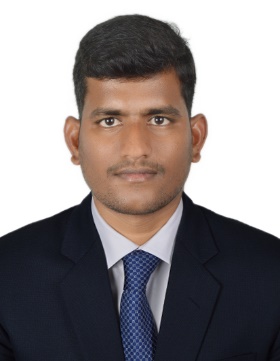 Civil Site Engineer 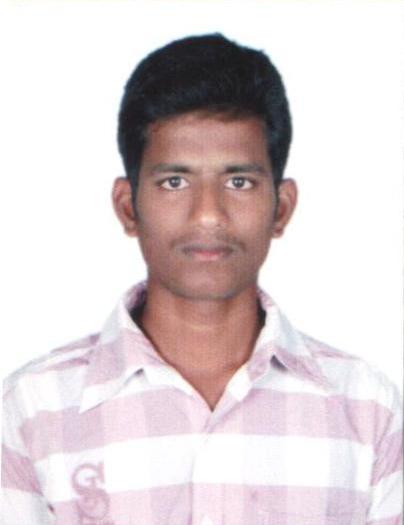 Email: srinivas.385687@2freemail.com  Current Address: Bur Dubai, Dubai, UAECAREER OBJECTIVESeeking a position as a Civil Site Engineer that challenges me and provides me the opportunity to reach my full potential professionally and personally utilizing my 5 years of experience in growth-oriented organization PROFILE AT A GLANCEAstute Professional with over 4 Gulf years of versatile dexterity in Planning, Construction, Quality assurance & Erection of Precast Structural Elements.Being able to negotiate to reduce and cost & duration of the projectAttention to detail and perform well in competitive environment.oversee quality control and health and safety on siteProficient in managing task and organizing work, challenges visioning and continual achiever.Exceptional Technical & Management Skills.Preparing Shop drawings & Installation of Precast Structures is an Additional advantage.Well versed in MS Office, AutoCAD, STAAD PRO and JWD Structures.PROFESSIONAL OUTLINEANAMAQAWL for Contracting-Dammam, Saudi Arabia, C.R. 1010332234Designation   : Site Engineer Duration         : Feb 2015 to Aug 2018 Projects Handled:Construction of Commercial Project K-64 (B+G+3+R) (6200 Sq.mts) in Dammam, KSA.Construction of Al GoniamVilla in Area of (2750 Sq.mts) in Dammam, KSA.Construction of Commercial Complex K-82 Al-Fares (B+G+2+R) (9400 Sq.mts) in KSA.Construction of Precast Residential Villas (G+2) in Al jubail, KSATUMMALA INFRASTRUCTURES PVT.LTDVijayawada, Andhra Pradesh, India.Designation: Site EngineerDuration      :  August 2014 to January 2015Projects Handled:Construction of foundations, supply, fabrication and erection of steel structures for platform shelters for Vijayawada Railway StationMAHAVEER CONSTRUCTIONSAPHB Colony, Guntur, Andhra PradeshDesignation: Site EngineerDuration      :  Jun 2013 to July 2014 Projects Handled:Construction of Civil works with Monnet Power Corporation in Orissa, India.Construction of Residential Buildings with National Thermal Power Corporation (NTPC) in Pune, India.Role & Responsibility: Assisted the site-in-charge for Construction activities in Sub & Super Structure of the Project including Interior, Exterior Works, Finishing Works and Precast Structures.Check plans, drawings and Prepare preliminary and detailed estimate of Project.Recorded the measurement of BOQ, BBS, RA BILL, Quantity Abstract, work Slip, Deviation Statement.Ensure that all materials used and work performed are in accordance with the specificationsOversee the selection and requisition of materialsAgree to a price for materials and make cost-effective solutions and proposals for the intended projectmanage, monitor and interpret the contract design documents supplied by the client or architectliaise with any consultants, subcontractors, supervisors, planners, quantity surveyors and the general workforce involved in the projectliaise with the local authority (where appropriate to the project) to ensure compliance with local construction regulations and by-lawscommunicate with clients and their representatives (architects, engineers and surveyors), including attending regular meetings to keep them informed of progressPrepares the weekly/monthly progress reports for submission to client and HO Project Control Department. Resolve any unexpected technical difficulties and other problems that may arise. EDUCATION CREDENTIALSBachelor of Engineering in Civil Engineering from JNTU University, Kakinada, AP (2009-2013) with First class with distinction (80.10%)ACHIEVEMENTSCovered Slab area 1060 Sq.mts by Erection of Hollow core Slabs  (120 Panels)Achieved Complimentary Bonus for Completed the assigned schedule within period PERSONAL DETAILSDate of Birth	:   13 Aug 1992Nationality	:   IndianLanguages Known	:   Arabic, English, Hindi and TeluguMarital Status	:   MarriedVisa Status	:   Visit VisaDiving License	:   Valid Indian Driving License Joining Status	:   ImmediateI declare that all the information given above is true to the best of my knowledge.